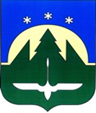 Городской округ Ханты-МансийскХанты-Мансийского автономного округа – ЮгрыДУМА ГОРОДА ХАНТЫ-МАНСИЙСКАРЕШЕНИЕ№ 112-VII РД		                                                         Принято								30 сентября 2022 годаО деятельности Думы города
Ханты-Мансийска седьмого созыва
за первое полугодие 2022 годаЗаслушав информацию заместителя Председателя Думы города                     Ханты-Мансийска Бормотовой Т.В. о деятельности Думы города                             Ханты-Мансийска седьмого созыва за первое полугодие 2022 года, руководствуясь частью 1 статьи 69 Устава города Ханты-Мансийска,Дума города Ханты-Мансийска РЕШИЛА:Принять к сведению информацию о деятельности Думы города                     Ханты-Мансийска седьмого созыва за первое полугодие 2022 года (прилагается).Председатель Думыгорода Ханты-Мансийска				 	                   К.Л. Пенчуков             Подписано30 сентября 2022 годаПриложение к Решению Думы города Ханты-Мансийскаот 30 сентября 2022 года № 112-VII РДОтчето деятельности Думы города Ханты-Мансийсказа первое полугодие 2022 годаДума города Ханты-Мансийска (далее – Дума города)  является представительным органом муниципального образования городской округ Ханты-Мансийск.                 В Думе города образованы Совет Думы, постоянный комитет                            по бюджету, постоянный комитет по городскому хозяйству, постоянный комитет по социальной политике, комиссия по местному самоуправлению, совместная комиссия, депутатская фракция Местного отделения Всероссийской политической партии «ЕДИНАЯ РОССИЯ».Деятельность Думы города в отчетном периоде осуществлялась                            в соответствии с действующим законодательством Российской Федерации, Ханты-Мансийского автономного округа – Югры, Уставом города                        Ханты-Мансийска на основании плана работы, утвержденного Решением Думы города от 24 декабря 2021 года № 43-VII РД.Согласно части 3 статьи 36 Устава города Ханты-Мансийска основной формой работы Думы города является заседание Думы города. Заседания Думы города проводились в порядке, установленном Регламентом Думы города Ханты-Мансийска, утвержденным Решением Думы города Ханты-Мансийска от 27 декабря 2016 года № 59-VI РД (далее – Регламент Думы города).В первом полугодии 2022 года было проведено 7 заседаний Думы города (из них 1 – внеочередное), на которых рассмотрено 64 вопроса, принято                    52 решения. 1. Нормотворческая деятельность Думы городаВ рамках исполнения полномочий представительного органа местного самоуправления по принятию решений по вопросам, отнесенным к его компетенции федеральными законами, законами Ханты-Мансийского автономного округа – Югры, Уставом города Ханты-Мансийска, Думой города  в первом полугодии 2022 года: утверждены:-  Положение о Счетной палате города Ханты-Мансийска;- Положение о мерах материального и социального обеспечения лиц, замещающих муниципальные должности в Счетной палате города                            Ханты-Мансийска;- Порядок реализации некоторых полномочий Счетной палаты города Ханты-Мансийска;- план работы Думы города Ханты-Мансийска седьмого созыва на второе полугодие 2022 года.внесены изменения в следующие решения Думы города:- в Устав города Ханты-Мансийска;- в Решение Думы города Ханты-Мансийска от  30 ноября 2018 года                      № 306-VI РД «Об утверждении Положения о порядке принятия лицами, замещающими муниципальные должности на постоянной основе, почетных 
и специальных званий, наград и иных знаков отличия (за исключением научных
и спортивных) иностранных государств, международных организаций, политических партий, иных общественных объединений 
и других организаций»;- в Решение Думы города Ханты-Мансийска от  28 апреля 2017 года
№ 113-VI РД «О Положении о сообщении лицами, замещающими муниципальные должности на постоянной основе, о получении подарка в связи с протокольными мероприятиями, служебными командировками и другими официальными мероприятиями, участие в которых связано с исполнением ими должностных полномочий, сдаче и оценке подарка, реализации (выкупе)                     и зачислении средств, вырученных от его реализации»;- в Решение Думы города Ханты-Мансийска от 26 октября 2018 года                     № 295-VI РД «О Положении о денежном содержании лиц, замещающих муниципальные должности на постоянной основе в городе
Ханты-Мансийске»;- в Решение Думы города Ханты-Мансийска от 31 января
2018 года № 224-VI РД «О программе «Комплексное развитие социальной инфраструктуры городского округа город Ханты-Мансийск на 2018-2033 годы»;- в Решение Думы города Ханты-Мансийска от 29 мая 2009 года № 791
«О Положении о порядке подготовки документации по планировке территории города Ханты-Мансийска»;- в Решение Думы города Ханты-Мансийска от 29 июня 2012 года № 243 «О перечне услуг, которые являются необходимыми и обязательными для предоставления органами Администрации города Ханты-Мансийска муниципальных услуг, и порядке определения размера платы за оказание таких услуг»;- в Решение Думы города Ханты-Мансийска от 30 января 2017 года                     № 78-VI РД «О наградах города Ханты-Мансийска»;- в Решение Думы города Ханты-Мансийска от 27 декабря 2016 года                  № 59-VI РД «О Регламенте Думы города Ханты-Мансийска»;- в Решение Думы города Ханты-Мансийска от 3 февраля 2014 года                    № 479-V РД «О Положении об обеспечении доступа к информации
о деятельности Думы города Ханты-Мансийска»;- в Решение Думы города Ханты-Мансийска от 28.10.2011
№ 119 «О Порядке материально-технического и организационного обеспечения деятельности органов местного самоуправления города Ханты-Мансийска»;- в Решение Думы города Ханты-Мансийска от 24 декабря 2021 года                        № 26-VII РД «О бюджете города Ханты-Мансийска на 2022 год
и на плановый период 2023 и 2024 годов»;- в Решение Думы города Ханты-Мансийска от 28.09.2015
№ 700-V РД «О порядке проведения конкурса по отбору кандидатур                            на должность Главы города Ханты-Мансийска»;- в Решение Думы города Ханты-Мансийска от 8 апреля 2011 года № 15      «О регулировании отдельных вопросов оплаты труда муниципальных служащих»;        - в  Решение Думы города     Ханты-Мансийска от 24 декабря 2021 года               № 45-VII РД «Об учреждении премии города Ханты-Мансийска                           «За личный вклад   в    реализацию   общественно значимых мероприятий»;- в Решение Думы города  Ханты-Мансийска от 29 сентября 2014 года                  № 539-V РД «О Порядке внесения проектов решений Думы города                         Ханты-Мансийска в Думу города Ханты-Мансийска»;       - в Решение Думы города Ханты-Мансийска от 24 декабря 2021 года                    № 28-VII РД «О прогнозном плане (программе) приватизации муниципального имущества на 2022 год».2. Реализация контрольных полномочий Думы городаВ рамках исполнения полномочий Думы города по контролю                                   за соответствием деятельности органов и должностных лиц местного самоуправления города Ханты-Мансийска Уставу города Ханты-Мансийска                     и принятым в соответствии с ним правовым актам Думы города, определенных статьей 31 Устава города Ханты-Мансийска, Думой города в первом полугодии 2022 года: утверждены отчеты:- Главы города Ханты-Мансийска о результатах его деятельности, деятельности Администрации города Ханты-Мансийска за 2021 год, в том числе о решении вопросов, поставленных Думой города Ханты-Мансийска  (его деятельность в 2021 году признана удовлетворительной);- об исполнении бюджета города Ханты-Мансийска за 2021 год;- об исполнении прогнозного плана (программы) приватизации муниципального имущества на 2021 год за 2021 год;- о деятельности Счетной палаты города Ханты-Мансийска за 2021 год;- о деятельности Думы города Ханты-Мансийска за 2021 год.2) заслушана информация:- о ходе реализации программы «Комплексное развитие систем коммунальной инфраструктуры города Ханты-Мансийска на 2017-2032 годы» за 2021 год;- о ходе реализации программы «Комплексное развитие социальной инфраструктуры городского округа город Ханты-Мансийск на 2018-2033 годы» за 2021 год;- о ходе реализации программы комплексного развития транспортной инфраструктуры города Ханты-Мансийска на 2018-2033 годы за 2021 год;- отчёт об исполнении бюджета города Ханты-Мансийска за первый квартал 2022 года;- о ходе выполнения Решения Думы города Ханты-Мансийска от  2  июня  2014  года  № 517-V РД  «О Правилах благоустройства территории города Ханты-Мансийска»;- о ходе выполнения Решения Думы города Ханты-Мансийска                         от 4 сентября 2012 года № 261-V РД «О муниципальном дорожном фонде города Ханты-Мансийска» за 2021 год;- о ходе реализации Администрацией города полномочий в области использования земли, других природных ресурсов и охраны окружающей среды в части муниципального земельного контроля за 2021 год;- о ходе реализации Администрацией города полномочий в области развития экономики, инвестиций, предпринимательской деятельности, малого бизнеса и защиты прав потребителей в части создания условий для расширения рынка сельскохозяйственной продукции, сырья и продовольствия за 2021 год;	- о ходе реализации Администрацией города полномочий в области архивного дела в части формирования и содержания муниципального архива               за 2021 год;	- о ходе реализации Администрацией города полномочий в части установления надбавок к тарифам на товары и услуги организаций жилищно-коммунального комплекса города Ханты-Мансийска за 2021 год. Тарифы                  на подключение к системам коммунальной инфраструктуры.3) В рамках рассмотрения годового отчета об исполнении бюджета города Ханты-Мансийска за 2021 год рассмотрены и приняты к сведению информации  о выполнении 20 муниципальных программ за 2021 год:«Управление муниципальными финансами города Ханты-Мансийска»;«Развитие транспортной системы города Ханты-Мансийска»;«Развитие образования в городе Ханты-Мансийске»;«Развитие культуры в городе Ханты-Мансийске»;«Обеспечение доступным и комфортным жильем жителей города                   Ханты-Мансийска»;        «Развитие отдельных секторов экономики города Ханты-Мансийска»;«Осуществление городом Ханты-Мансийском функций административного центра Ханты-Мансийского автономного округа – Югры»;        «Развитие физической культуры и спорта в городе  Ханты-Мансийске»;        «Проектирование и строительство инженерных сетей на территории города Ханты-Мансийска»;        «Профилактика правонарушений в сфере обеспечения общественной безопасности и правопорядка в городе Ханты-Мансийске»;«Основные направления развития в области управления 
и распоряжения муниципальной собственностью города Ханты-Мансийска»;«Развитие жилищного и дорожного хозяйства, благоустройство города Ханты-Мансийска»;«Развитие жилищно-коммунального комплекса и повышение энергетической эффективности в городе Ханты-Мансийске»;«Обеспечение градостроительной деятельности на территории города Ханты-Мансийска»;«Содействие развитию садоводческих, огороднических некоммерческих объединений граждан в городе Ханты-Мансийске»; «Защита населения и территории от чрезвычайных ситуаций, обеспечение пожарной безопасности города Ханты-Мансийска»; «Развитие гражданского общества в городе Ханты-Мансийске»; «Доступная среда в городе Ханты-Мансийске»; «Молодёжь города Ханты-Мансийска»; «Развитие муниципальной службы в городе Ханты-Мансийске».Кроме того, согласно Инструкции по организации и проведению отчетов должностных лиц территориальных органов Министерства внутренних дел России, утвержденной Приказом МВД России от 30 августа 2011 года № 975, был заслушан отчет руководителя МОМВД России «Ханты-Мансийский»                               о результатах деятельности вверенного ему подразделения за 2021 год.В рамках соглашения с Ханты-Мансийской межрайонной прокуратурой была заслушана информация Ханты-Мансийского межрайонного прокурора                о состоянии законности и результатах надзорной деятельности за 2021 год.Была представлена информация руководителя Межрайонной ИФНС России № 1 по Ханты-Мансийскому автономному округу – Югре                                      о деятельности за 2021 год, первый квартал 2022 года.3. Рассмотрение иных вопросов Думой города	1) Решением Думы города Ханты-Мансийска от 28 января 2022 года                                № 50-VII РД по представлению Главы города Ханты-Мансийска присвоено почетное звание «Почетный житель города Ханты-Мансийска» за личный вклад в социально-экономическое развитие города Ханты-Мансийска Барышникову Алексею Егоровичу, советнику муниципального казенного учреждения «Управление гражданской защиты населения».2) Решением Думы города Ханты-Мансийска от 27 мая 2022 года                                № 90-VII РД по представлению Главы города Ханты-Мансийска присвоено почетное звание «Почетный житель города Ханты-Мансийска» за многолетний добросовестный труд, высокий профессионализм, существенный вклад в дело охраны здоровья населения и социально-экономическое развитие города Ханты-Мансийска Казаковой Валентине Алексеевне, главному врачу бюджетного учреждения Ханты-Мансийского автономного округа – Югры «Ханты-Мансийская клиническая стоматологическая поликлиника».3) Почетная грамота и Благодарственное письмо Думы города являются формой общественного признания и поощрения граждан за большой вклад                   в экономическое, социальное и духовное развитие города                                Ханты-Мансийска,  деятельность, направленную на обеспечение благополучия города Ханты-Мансийска и рост благосостояния его жителей.В отчетном периоде наградами Думы города отмечены 152 человека:- Почетной грамотой – 25 человек;- Благодарственным письмом – 127 человек.4) Принята к сведению информация об итогах реализации национальных проектов на территории города Ханты-Мансийска в 2021 году.5) Принят к сведению доклад (информация) о деятельности Общественной палаты города Ханты-Мансийска за 2021 год.6) Установлены границы территории осуществления территориального общественного самоуправления «Островский».7) Установлена мера социальной поддержки в виде единовременной денежной выплаты отдельной категории граждан.8) Назначены на муниципальные должности председатель, заместитель председателя и аудиторы Счетной палаты города Ханты-Мансийска.9) Признаны утратившими силу решения Думы города Ханты-Мансийска 
от 26.09.2008 № 590 «О Правилах землепользования и застройки территории города Ханты-Мансийска», от 28.11.2016 № 41-VI РД «О местных нормативах градостроительного проектирования города Ханты-Мансийска».10) Определено количество получателей и установлен размер премии города Ханты-Мансийска «За личный вклад в реализацию общественно значимых мероприятий».11) Установлены должности муниципальной службы в Думе города Ханты-Мансийска.12) Установлены депутатские каникулы в 2022 году.4. Осуществление депутатской деятельности депутатами Думы города в формах, установленных Уставом города Ханты-МансийскаВ порядке, установленном Регламентом Думы города, положениями                         о постоянных комитетах Думы города и комиссии по местному самоуправлению Думы города, а также в соответствии с планами деятельности работали комитеты и комиссии:Депутаты в составе постоянного комитета по социальной политике посетили лагеря с дневным пребыванием детей, функционирующие в летний каникулярный период 2022 года на территории города Ханты-Мансийска (МБДОУ «Центр развития ребенка – детский сад № 15 «Страна чудес», МБОУ СОШ № 8); Краеведческий образовательный музей «Самаровград».В форме круглого стола прошло заседание комитета по социальной политике  -  «Медицинская реабилитация детей: проблемы, перспективы».На  7  заседаниях совместной комиссии было рассмотрено 62 вопроса,                              в том числе:- о результатах деятельности контрольно-ревизионного управления Департамента управления финансами Администрации города                              Ханты-Мансийска за 2021 год;- о плане сноса, капитального ремонта жилых домов и квартир на 2022 год;- о мерах по выполнению представления Счетной палаты                                       по результатам контрольного мероприятия: проверка эффективности и целевого использования средств в 2020 году, полученных из бюджета города в форме субсидий, а также достижений показателей муниципального задания МБ ДОУ «Детский сад общеразвивающего вида с приоритетным осуществлением деятельности по познавательно-речевому направлению развития детей № 21 «Теремок»;- о результатах проведения инвентаризации жилых помещений, находящихся в муниципальной собственности;-  об организации оздоровления, отдыха и труда детей, подростков                             и молодежи города летом 2022 года;- о ходе реализации плана ремонтных работ образовательных учреждений города Ханты-Мансийска;- о деятельности постоянных комитетов и комиссии Думы города                       за первое полугодие 2022 года.В соответствии с Решением Думы города Ханты-Мансийска                                  «О представлении Думе города Ханты-Мансийска руководителей муниципальных предприятий и учреждений города Ханты-Мансийска» депутатами Думы города на заседаниях совместной комиссии заслушана информация Администрации города о представлении депутатам руководителей: директора  муниципального бюджетного общеобразовательного учреждения «Средняя общеобразовательная школа № 9» Личкуна Юрия Михайловича;директора муниципального бюджетного учреждения «Молодежный центр» Саламаха Натальи Сергеевны;директора муниципального бюджетного учреждения «Управление                          по эксплуатации служебных зданий» Абдрязакова Руслана Ильхамовича.5. Работа с избирателямиОсобое внимание уделяется работе с обращениями граждан. Еженедельно   в  помещении Думы города, по месту работы, в избирательных округах                              и городской общественной приемной осуществлялся личный прием граждан. График приема регулярно размещался на Официальном информационном портале органов местного самоуправления города, публиковался  в газете «Самарово – Ханты-Мансийск».В первом полугодии 2022 года в адрес депутатов поступило                               104 обращения, из них 82 устных, 22 письменных, в том числе коллективных – 9, 82 человека принято на личных приемах. Из обратившихся 12 человек относятся к льготным категориям:  пенсионер – 8, ветеран труда – 1, многодетная семья – 3. Положительные решения приняты по 34 обращениям, на 62 даны разъяснения и консультации, 8 обращений находятся в работе.Классификация обращений, поступивших в Думу города, по тематике вопросов следующая:- жилищные вопросы – 25,- коммунально-бытовое обслуживание – 23, - здравоохранение – 11, - труд и зарплата – 8,- транспорт и связь – 7,- социальное обеспечение – 5,- благоустройство городов – 4, - земельные вопросы – 4,- наука, культура, информация, спорт – 4,- вопросы, не вошедшие в классификатор тематик – 4,- образование – 3, - вопросы торговли – 2, - экология и природопользование – 2,- оказание финансовой помощи – 2. В Местной Общественной приемной  местного отделения Всероссийской политической партии «Единая Россия» в городе Ханты-Мансийске депутатами Думы города проведено 57 приёмов граждан по личным вопросам. Организовано и проведено 9 тематических приемов, из них 7 – недельных.       Наибольшее количество обращений по вопросам социального обеспечения, жилищным вопросам, коммунально-бытового обслуживания.Протоколами собрания фракции  Местного отделения Всероссийской парии «Единая Россия» в Думе города утвержден перечень наказов депутатам Думы города Ханты-Мансийска на 2021-2022 гг. и на период до 2026 г.                 (далее – Перечень наказов) и перечень ключевых проектов народной программы «Карта развития Югры» (далее – Перечень ключевых проектов). В Перечень наказов включено 57 наказов депутатам, в которых обобщено с учетом повторяющихся по содержанию и пожеланий жителей города                      Ханты-Мансийска 998 наказов.  Наказы депутатам касаются следующих сфер деятельности муниципалитета: благоустройство, детские площадки, ремонт и реконструкция дорог, животные, экология.Перечень наказов планируется реализовать в рамках муниципальных программ:«Развитие жилищного и дорожного хозяйства, благоустройство города Ханты-Мансийска»;«Осуществление городом Ханты-Мансийском функций административного центра Ханты-Мансийского автономного округа – Югры»;«Доступная среда в городе Ханты-Мансийске»;«Развитие отдельных секторов экономики города                              Ханты-Мансийска».По информации ответственных исполнителей объем финансирования                   на реализацию Перечня наказов составляет 466 341,7 тыс. рублей.Реализацию проекта Благоустройство «Долины ручьев» планируется осуществить в рамках инвестиционного соглашения, ориентировочная сумма 303 202,8 тыс. рублей.В Перечень проектов развития города включены 35 проектов (в том числе 9 проектов окружного значения), из них:- 7 проектов реализованы;- 8 находятся в стадии реализации;- 20 проектов запланированы к реализации.6. Информирование о деятельностиВ целях реализации статьи 3 Регламента Думы города об открытости деятельности Думы города деятельность Думы города регулярно освещалась                               в средствах массовой информации. Кроме того, требуемая законодательством информация, в том числе Устав города Ханты-Мансийска, решения Думы города, размещалась на Официальном информационном портале органов местного самоуправления города Ханты-Мансийска.За отчетный период:172 публикации на Официальном информационном портале органов местного самоуправления города Ханты-Мансийска и портале News-HM;27 постов размещено в социальных сетях Администрации города                   Ханты-Мансийска;148 выпусков на телевидении «Новая студия» и социальных сетях Телевидения Ханты-Мансийска;34 публикации в газете «Самарово – Ханты-Мансийск».Социальные сети являются неотъемлемой частью работы депутатов                       с населением. Так, с 2021 года аудитория членов фракции «ЕДИНАЯ РОССИЯ» в социальных сетях выросла почти в 2 раза и на сегодняшний день составляет более 26 тысяч подписчиков (51% (26 724 подписчика) от общей численности избирателей (52172 человека).В социальных сетях зарегистрировано 20 членов фракции, общее количество страниц - 49 (82% из 60 возможных страниц), из них:ВКонтакте - 18 аккаунтов (90%);Одноклассники - 17 аккаунтов (85%);Telegram - 14 аккаунтов (70%). Увеличилось не только количество подписчиков, но и число публикаций. Члены фракции стали активно информировать жителей города по вопросам жилищно-коммунального хозяйства, в сфере нормотворчества, 
в части экономического и социального развития города. Депутаты                               не оставляют без внимания ни одно поступившее сообщение, при участии органов власти оперативно решают возникающие проблемы. 	Председатель Думы города Пенчуков К.Л. принял участие в 17 заседании Координационного совета представительных органов местного самоуправления муниципальных образований Ханты-Мансийского автономного округа – Югры              и Думы Ханты-Мансийского автономного округа – Югры в Сургутском районе.26-27 мая  в Ханты-Мансийске прошла V Всероссийская научно-практическая конференция с международным участием «Тенденции развития местного самоуправления на современном этапе». Активными участниками конференции стали и депутаты представительного органа.	В составе Межведомственной комиссии по приемке лагерей с дневным пребыванием детей в период летних каникул 2022 года работали депутаты – члены комитета по социальной политике.Депутаты приняли активное участие в открытии в Ханты-Мансийске пунктов сбора гуманитарной помощи для жителей Донецка и Луганска.         Участвовали в общественно-политических мероприятиях:- благотворительных акциях: «От всего сЕРдца», «Спасибо врачам», «Лучший друг», «Ёлка желаний»;- городских субботниках;- мероприятиях, посвященных Дню российской печати;- мероприятиях, посвященных Дню российского студенчества;- мероприятиях, посвященных Дню полного освобождения Ленинграда от фашистской блокады;- мероприятиях, посвященных Дню памяти о россиянах, исполнявших служебный долг за пределами Отечества;- мероприятиях, посвященных Дню защитника Отечества;- мероприятиях, посвященных Международному женскому дню;- мероприятиях, посвященных Национальному дню донора;- мероприятиях, посвященных Дню местного самоуправления;	- мероприятиях, посвященных Празднику Весны и Труда;- мероприятиях, посвященных празднованию 77-й годовщины Победы в Великой Отечественной войне 1941 – 1945 годов;- мероприятиях, посвященных организации летнего досуга детей 
и Международному дню защиты детей в России;- мероприятиях, посвященных Дню России и 440-летию города                   Ханты-Мансийска;- мероприятиях, посвященных Дню памяти и скорби – дню начала Великой Отечественной войны;- мероприятиях, посвященных Дню молодежи России.Депутаты Думы города принимали активное участие в работе следующих комиссий:Конкурсная комиссия открытого конкурса по отбору управляющей организации для управления многоквартирным домом. В этой комиссии работают депутаты Думы седьмого созыва Захарова С.С. и Воронцова В.М.В Комиссии по оказанию единовременной социальной помощи гражданам, оказавшимся в экстремальной жизненной ситуации, при МКУ «Служба социальной поддержки населения» – депутаты Загваздин В.А., Медведев К.О.Также депутаты работают в составе Комиссии по землепользованию                          и застройке города Ханты-Мансийска, в полномочия которой входит рассмотрение предложений о внесении изменений в Правила землепользования            и застройки, рассмотрение обращений о предоставлении разрешения                           на отклонение от предельных параметров разрешенного строительства, реконструкции объектов капитального строительства; о предоставлении разрешения на условно разрешенный вид использования земельного участка или объекта капитального строительства; о разработке проекта планировки                             и межевания территории: Андрейченко С.Н., Захарова С.С., Казакова В.А., Лавренов А.В., Суворов П.Н.Депутаты Захарова С.С. и Корепанов А.А. участвуют в работе Архитектурного совета города.В работе Инициативной комиссии по проведению конкурсного отбора инициативных проектов принимают участие депутаты Загваздин В.А., Игнатов С.В., Корепанов А.А., Макарян Э.Г., Пилипас А.В., Шнякин М.А.Депутаты  Игнатов С.В., Корепанов А.А., Пилипас А.В.  работают                       в Комиссии по рассмотрению инициативных проектов.В деятельности Комиссии по проверке качества выполненных работ                        по исполнению муниципальных контрактов при МКУ «Служба муниципального заказа в ЖКХ» участвует депутат Пилипас А.В.В состав Комиссии по вопросу оценки результатов замеров нормативов накопления ТКО вошел депутат Молчанов Н.Н.В состав Попечительского совета по вопросам похоронного дела в городе Ханты-Мансийске вошли депутаты Молчанов Н.Н., Шнякин М.А.Депутат Казакова В.А. является председателем Общественного совета                      при Департаменте управления финансами Администрации города                        Ханты-Мансийска; депутат Захарова С.С.  – председателем Общественного совета по вопросам ЖКХ при Главе города Ханты-Мансийска.В рамках декларационной кампании, в целях повышения качества подготовки и предоставления информации, содержащийся в сведениях                            о доходах депутатов Думы города, проводились разъяснения по заполнению сведений, а также по вопросам, связанным с соблюдением ограничений, запретов, неисполнения обязанностей, установленных федеральными законами по противодействию коррупции.Все депутаты Думы города Ханты-Мансийска предоставили сведения                о доходах, расходах, об имуществе и обязательствах имущественного характера за 2021 год в срок, установленный законодательством.Аппарат Думы города является постоянно действующим органом Думы города Ханты-Мансийска, осуществляющим правовое, организационное,  материально-техническое, информационное и иное обеспечение деятельности Думы города, ее комитетов и комиссий, депутатских объединений (фракций), депутатов Думы города.В соответствии с Положением об аппарате Думы города за отчетный период аппаратом Думы было осуществлено документационное и материально-техническое обеспечение 40 заседаний комитетов, комиссий, депутатских слушаний, Думы города. В рамках реализации правотворческой инициативы Председателя Думы города аппаратом Думы города было разработано 12 проектов решений Думы города. На внесенные в Думу города проекты решений было подготовлено                  28 заключений по результатам правовой экспертизы, в том числе                             по 17 проектам решений была проведена антикоррупционная экспертиза.Проведено заседанийРассмотрено вопросовКомитет по бюджету(председатель Суворов П.Н.)721Комитет по городскому хозяйству(председатель Захарова С.С.)631Комитет по социальной политике(председатель Гирина А.А.)726Комиссия по местному самоуправлению(председатель Казакова В.А.)616